Rush Primary Care in Oak ParkPatient Questionnaire—NEW PATIENTName: _________________________DOB:___________ Today’s  Date_____________This patient questionnaire is used to help your physician collect important information about your medical history.  Upon entry of this information into your electronic medical record, this document will be shredded.What issues would you like to discuss with the doctor today? ______________________________________________________________________________________________________________________________________________________________________________________________________________________________________________________________________________Other than the concerns mentioned above, list your ongoing medical problems? ______________________________________________________________________________________________________________________________________________________________________________________________________________________________________________________________________________When was your last complete physical exam? ________________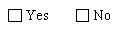 Have you ever undergone Surgery?  (if yes, please list with approximate dates)	 _________________________________________________________________________________________________________________________________________________________________________________________________________________________________________________________________________________Other than for surgery, have you been Hospitalized?  (if yes, please list with approx. dates)_________________________________________________________________________________________________________________________________________________________________________________________________________________________________________________________________________________Are you taking any prescription medications? If yes, please list names, dosage and frequency:____________________________________________________________________________________________________________________________________________________________________________________________________________________________________________________________________________________________________________________________________________________________________________Do you have allergies to any medications? If yes, please list:___________________________________________________________________________________________Are you taking any over-the-counter medications, vitamins, herbal medicines, or nutritional supplements?  (if yes, please list)_________________________________________________________________________________________________________________________________________________________________________________________________________________________________________________________________________________Do you see any other Doctors? If yes, please list and give condition for which they treat you? ____________________________________________________________________________________________________________________________________________________________________________________________________________________________________________________________________________________________________________________________________________________________________________Health HabitsDo you smoke cigarettes or cigars? If yes: How many do you smoke in a typical day?_______________ For how many years have you smoked? ________________If you do not currently smoke, did you ever smoke? 	If yes:	When did you quit?___________________________How many did you smoke in a typical day? ____________________		For how many years did you smoke? _______________________Do you drink alcohol?	If yes, how many drinks per day?_______________Have you ever felt you should cut down on your drinking?Have people annoyed you by criticizing your drinking? Have you ever felt bad or guilty about your drinking? Have you ever had a drink first thing in the morning to steady your nerves orto get rid of a hangover (eye-opener)?Do you use any Drugs? Have you ever used intravenous Drugs? Do you exercise? 	If yes, please describe type and frequency of exercise. ___________________________________________________________________________________________Depression Screening (PHQ-4)										(for office coding, T= _______)Vaccination HistoryWhen was your last tetanus booster? _______________Did you get a flu shot last fall/winter? Have you been vaccinated for pertussis (whooping cough)? Have you been given the pneumococcal (pneumonia) vaccine? If over age 60, were you given the Zoster (shingles) vaccine? If you are under age 25, were you given the HPV vaccine? In the past 10 years, were you given any other vaccinations?      If yes, please list ___________________________________________________________________________Family Medical HistoryIs there any other pertinent family history?  __________________________________________________________________________________________Screening History (women)When was your last pap smear?________________________________________________Ever had  an abnormal Pap smear?   If yes, when? _________________Did you ever test positive for HPV?Over age 40: when was your last mammogram?__________________________________________	Have you ever had an abnormal mammogram?	If yes, please explain: ______________________________________________________________________________________________________________________________________________________________________________________If post-menopause, have you ever had a bone density test?	If yes, was it normal? Screening History (men)If over age 50, or 40 with a family history of prostate cancer:	When was your most recent prostate exam?________________________________________	When was your most recent PSA blood test? _______________________________________Screening History (ALL) When was your last eye exam? _________________________________________________________	Was it normal? If over the age of 50, when was your most recent colonoscopy?     ____________              Was it normal?								                    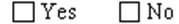 Is there anything not asked on this questionnaire that you would like to speak about on your visit?______________________________________________________________________________________________________________________________________________________________________________________In the last 2 weeks, have you felt?Not at allSeveral DaysMore than ½ daysNearly every dayNervous, anxious or on edge0123Not able to stop or control worrying0123Little interest or pleasure in doing things0123Down, depressed or hopeless0123RelativeAge (or circle age at death)Medical ConditionsNatural FatherNatural MotherSiblingsChildren